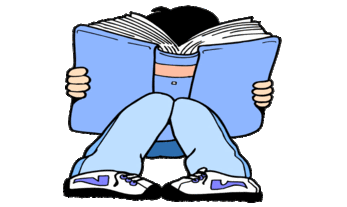 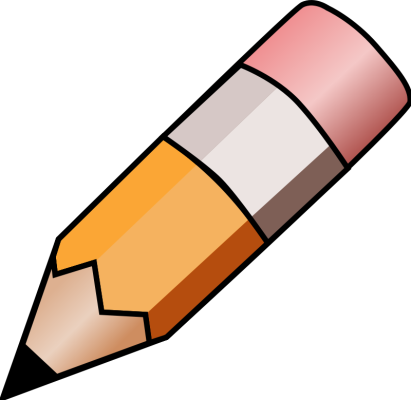 YEAR 4 HOME LEARNING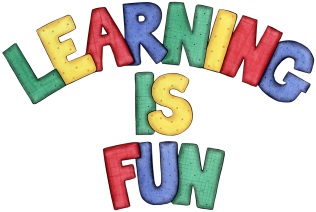 YEAR 4 HOME LEARNINGDate Set21.04.23Date Due26.04.23MathsPlease log onto EdShed (https://www.edshed.com/en-gb/login) where you will find your maths home learning under assignments. Good luck!Please also complete TTRS every day to help with your times tables.Spelling WritingPlease log onto EdShed (https://www.edshed.com/en-gb/login) where you will find your spelling home learning under assignments. Writing TaskDescribe this picture: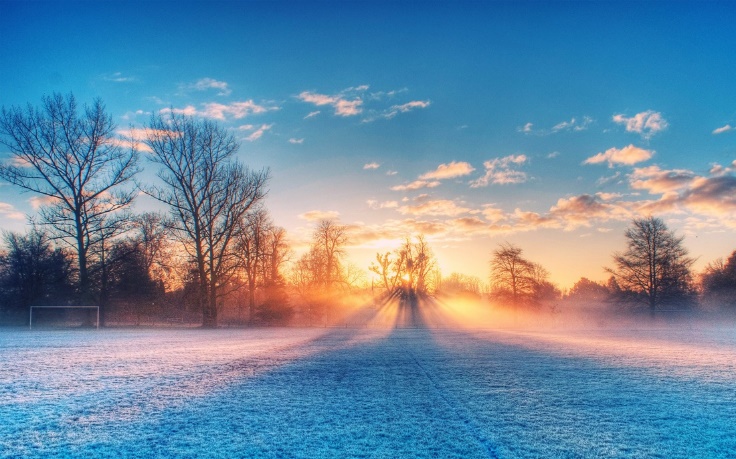 Use expanded noun phrases, adverbial phrases and apostrophes in your description.ReadingRecommended daily reading time: KS2 40 minutes. There is  also a comprehension task that has been given to you by your teacher.GreekPlease go to Greek Class Blog for Greek Home LearningGreek Class - St Cyprian's Greek Orthodox Primary Academy